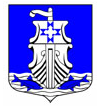 Администрациямуниципального образования «Усть-Лужское сельское поселение»  Кингисеппского муниципального районаЛенинградской областиПОСТАНОВЛЕНИЕот 18 июля 2022 года № 233В соответствии с Федеральным законом от 27.07.2010 № 210-ФЗ «Об организации предоставления государственных и муниципальных услуг», администрация муниципального образования «Усть-Лужское сельское поселение» Кингисеппского муниципального района Ленинградской областиПОСТАНОВЛЯЕТ: Утвердить прилагаемый административный регламент предоставления муниципальной услуги «Предоставление разрешения на осуществление земляных работ на территории муниципального образования «Усть-Лужское сельское поселение» Кингисеппского муниципального района Ленинградской области» согласно приложению.Признать утратившим силу постановление администрации муниципального образования «Усть-Лужское сельское поселение» Кингисеппского муниципального района Ленинградской области от 09.01.2019 №2 «Об утверждении административного регламента предоставления администрацией муниципального образования «Усть-Лужское сельское поселение» Кингисеппского муниципального района Ленинградской области муниципальной услуги «Выдача разрешения (ордера) на производство земляных работ».Настоящее постановление подлежит официальному опубликованию в сети Интернет и размещению на официальном сайте МО «Усть-Лужское сельское поселение», а также в сетевом издании «Ленинградское областное информационное агентство /ЛЕНОБЛИНФОРМ/».Настоящее постановление вступает в силу с даты его подписания.Контроль за выполнением настоящего постановления оставляю за собой.Глава администрации МО «Усть-Лужское сельское поселение»                                                              П.И. КазарянИсп. Будуштяну Ю.В.тел. 8 (81375) 61-440Об утверждении административного регламента предоставления муниципальной услуги «Предоставление разрешения на осуществление земляных работ на территории муниципального образования «Усть-Лужское сельское поселение» Кингисеппского муниципального района Ленинградской области» 